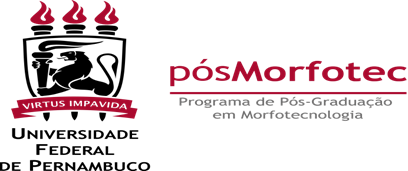 UNIVERSIDADE FEDERAL DE PERNAMBUCOPROGRAMA DE PÓS-GRADUAÇÃO EM MORFOTECNOLOGIA                    Av. da Engenharia S/N Cidade Universitária – CEP 50.740-600 – Recife – PE                  Contatos: 2126-8515 | www.ufpe.br/ppgm | morfotecnologiaufpe@gmail.comSOLICITAÇÃO DE RECURSOProcesso Seletivo para Admissão - 2018.1CANDIDATO: _______________________________________________________       ______________________________________  CPF:_________________________    PROVA DE IDIOMA (   )PROVA DE CONHECIMENTOS ESPECÍFICOS (   )ANÁLISE DO PRÉ-PROJETO DE PESQUISA (   )DEFESA DO PRÉ-PROJETO DE PESQUISA (   )AVALIAÇÃO DO CURRÍCULUM VITAE (   )RESULTADO FINAL (   )JUSTIFICATIVA PARA O RECURSO:Recife, ____ de ________________ de ______._____________________________________________(Assinatura do Candidato)